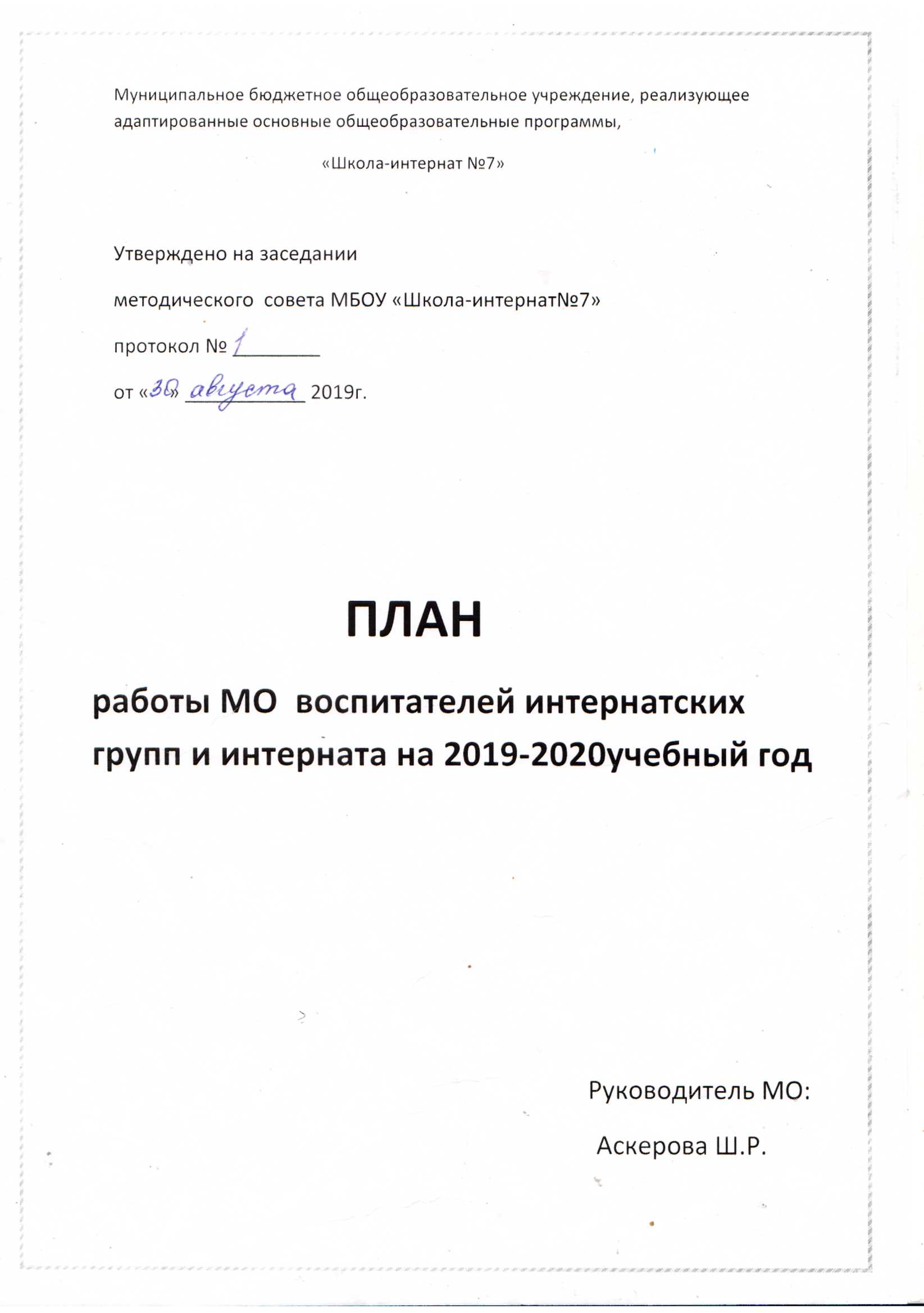                              Заседание №1                             Заседание №2                             Заседание №3                             Заседание №4                             Заседание №5№Сроки Тема, содержаниеФормы и виды работыОтветственные1.АВГУСТАнализ работы МО за 2018-2019учебный годРуководитель МО воспитателей Аскерова Ш.Р.2.АВГУСТУтверждение плана работы МО на 2019-2020 учебный годПланЗавуч УВР Садыкова М.А.3.АВГУСТУтверждение календарно-тематических плановПланЗавуч УВР Садыкова М.А.Директор Мамедова Л. Н.Руководитель МО воспитателей Аскерова Ш. Р.4.АВГУСТОзнакомление с целью, задачами, стоящими перед МО воспитателей на 2019-2020 учебный годРуководитель МО воспитателей Аскерова Ш. Р.№Сроки Тема, содержаниеФормы и виды работыОтветственные1.НОЯБРЬУтверждение графика открытых занятий и тем по самообразованию воспитателейРуководитель МО воспитателей Аскерова Ш. Р.2.НОЯБРЬПланирование проведения декады  воспитателей интернатских группРуководитель МО воспитателей Аскерова Ш. Р.3.НОЯБРЬИспользование современных образовательных технологий в процессе воспитания и обученияДоклад Магомедова Т.Р.4.НОЯБРЬЭффективные технологии коррекционно-развивающего и компенсирующего обучения: алгоритм реализацииДоклад Адамова Р.Б.№Сроки Тема, содержаниеФормы и виды работыОтветственные1.ЯНВАРЬОсновная цель экологического воспитания ДокладАскерова Ш.Р.2.ЯНВАРЬТруд как способ социализации детей с ОВЗДоклад Богачева С.А.3.ЯНВАРЬОрганизация самоподготовки учащихся в ГПД как средство формирования опыта самообразовательной деятельностиДокладАлиева Ф.Г.№Сроки Тема, содержаниеФормы и виды работыОтветственные1.МАРТИспользование информационных технологий в воспитательном процессе с детьми с ОВЗДоклад  Карибова А.Д.2.МАРТВозможности и преимущества использования информационно-коммуникативных технологий в воспитательной работеДоклад Магомедова Н.М.3.МАРТ Обзор периодической печати.СообщениеРуководитель МО воспитателей Аскерова Ш.Р.№Сроки Тема, содержаниеФормы и виды работыОтветственные1.     МАЙПедагогические технологии применяемые с детьми с ОВЗДоклад Мишиев И. А.2.     МАЙМодель совместной педагогической деятельности по проектированию, организации и проведению учебного процесса с безусловным обеспечением комфортных условий для обучающихся с ОВЗДоклад Алеева А.М.3.     МАЙАнализ работы воспитателей за 2019-2020 учебный годРуководитель МО воспитателей Аскерова Ш.Р.4.     МАЙНаправления работы на будущий учебный годРуководитель МО воспитателей Аскерова Ш.Р.